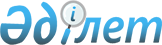 Мәслихаттың кейбір шешімдерін күші жойылды деп тану туралыШығыс Қазақстан облысы Өскемен қалалық мәслихатының 2016 жылғы 23 маусымдағы № 6/15-VI шешімі      РҚАО-ның ескертпесі.

      Құжаттың мәтінінде түпнұсқаның пунктуациясы мен орфографиясы сақталған.

      "Құқықтық актiлер туралы" Қазақстан Республикасының 2016 жылғы 6 сәуірдегі Заңының 50-бабының 2 тармағына сәйкес Өскемен қалалық мәслихаты ШЕШТІ: 

      1. Күші жойылды деп танылсын:

      1) Өскемен қалалық мәслихатының "Өскемен қалалық мәслихатының регламентін бекіту туралы" 2014 жылғы 18 сәуірдегі № 29/7-V (Нормативтік құқықтық актілерді мемлекеттік тіркеу тізілімінде 3357 нөмірімен тіркелген, 2014 жылғы 5 маусымдағы № 22 "Өскемен", "Усть-Каменогорск" газеттерінде жарияланған) шешімі;

      2) Өскемен қалалық мәслихатының "Өскемен қалалық мәслихатының регламентін бекіту туралы" Өскемен қалалық мәслихатының 2014 жылғы 18 сәуірдегі № 29/7-V шешіміне өзгеріс енгізу туралы" 2015 жылғы 9 шілдедегі № 40/3-V (Нормативтік құқықтық актілерді мемлекеттік тіркеу тізілімінде 4096 нөмірімен тіркелген, 2015 жылғы 26 тамыздағы № 100 "Рудный Алтай", 2015 жылғы 27 тамыздағы № 97 "Дидар" газеттерінде жарияланған) шешімі.

      2. Осы шешім қабылданған күннен бастап қолданысқа енгізіледі.


					© 2012. Қазақстан Республикасы Әділет министрлігінің «Қазақстан Республикасының Заңнама және құқықтық ақпарат институты» ШЖҚ РМК
				
      Сессия төрағасы – 

      қалалық мәслихаттың хатшысы

А. Абакумов
